Flash paper: the production and combustion of nitrocelluloseGet your students focused in a flash with this impressive nitrocellulose combustion reaction which can be viewed at: https://edu.rsc.org/exhibition-chemistry/the-production-and-combustion-of-nitrocellulose/4015917.article Learning objectives20 cm3 concentrated sulfuric(VI) acid (corrosive)20 cm3 concentrated nitric(V) acid (corrosive, oxidising)Approx 55 g sodium carbonate (irritant)Piece of filter paper (approx 1 g)Gratnell tray (or similar sized tray of at least 5 cm depth)Glass stirring rodForcepsPolypropylene microwavable food dish, or ice cream tub, preferably circular with max 25 cm diameter* (look for recycling symbols PP or 05)* Ideal dishes for this activity will be more than 1 cm deep and have handles on the sides for a good grip. If the dish is any larger, you won't be able to cover the base of the tub/tray with the nitrating mixture.PreparationWear splash-proof goggles (or a face shield) and chemical-resistant gloves when creating and using the nitration mixture. Work in a well-ventilated laboratory and avoid inhaling any vapours.Add approx 55 g of sodium carbonate to a Gratnell tray, and fill with water to approx 3 cm to act as a heat sink for the reaction, and to neutralise unreacted acid before disposal. Float the disposable dish in the water and add the acids, taking care when you do.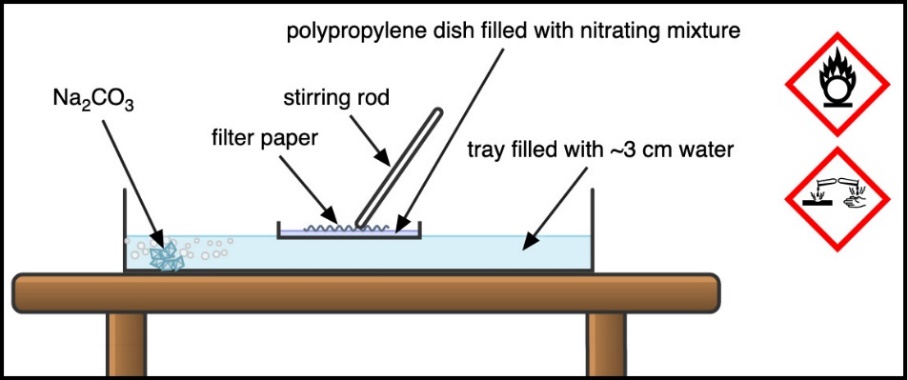 Add the filter paper and use the glass stirring rod to agitate and ensure there is good coverage of the nitrating mixture (the mixture will average less than 1 mm in depth in a dish this size). Leave the filter paper for 15 minutes before removing with forceps and dropping straight into the surrounding sodium carbonate solution. Use the forceps to agitate the paper until all fizzing has stopped. Press the neutralised paper between two other sheets of kitchen or lab roll to remove excess moisture and leave to dry thoroughly. Dispose of the nitrating mixture immediately by carefully pouring any remaining acid into the sodium carbonate solution in the surrounding tray. The now-neutralised solution can be poured down a foul water drain. In front of the classFirst show students how an untreated piece of filter paper burns to emphasise the reliance on oxygen diffusing in from the air to sustain the combustion reaction. Then put pieces of the flash paper on a wire gauze placed on a tripod over a heat-resistant mat and ignite with a lit splint. You can safely light small pieces (up to ~2 cm) using a pair of tweezers to hold them at arm’s-length. The paper will burn immediately with a bright yellow flame (thanks in part to the sodium carbonate bath), leaving almost no residual material.Teaching goalNitrocellulose is used as a propellant and has been popular with magicians since the 19th century. The demonstration is ideally suited to lessons with younger students on combustion, where you can show them the impact of available oxygen levels. The demonstration could also complement teaching nitration reactions to post-16 students. Mechanistic studies have shown that the reaction follows an analogous pathway similar to that of the nitration of benzene, where the nitronium ion is produced in the acid mixture, and then substitutes the hydrogen atom of a hydroxyl group on the cellulose.